Podsufitka dachowa tradycyjna estetycznym sposobem na wykończenie dachuTworząc swoje wymarzone miejsce do zamieszkania należy wziąć pod uwagę jego walory wizerunkowe. Szczególnie w przypadku zewnętrznego wyglądu domu ważne jest, aby dobrać materiały, które będą odpowiednie pod względem wizerunku oraz praktyczne w codziennym użytku. Wśród nich znajduje się podsufitka dachowa tradycyjna, o której chcielibyśmy nieco więcej napisać.Podsufitka dachowa tradycyjna nada klasycznego wyglądu powierzchni znajdującej się pod dachemPodsufitka dachowa tradycyjna to przykład produktu, który od pewnego czasu stanowi trend we współczesnym budownictwie. W głównej mierze dzięki swojemu wyglądowi oraz funkcjonalności, którą posiada po wcieleniu go w życie. Odpowiedzialna jest między innymi za prawidłową wentylację domu oraz chroni elementy konstrukcyjne przed negatywnym wpływem warunków atmosferycznych. Ogranicza przestrzeń pod powierzchnią dachu, dzięki czemu nie ma problemów z osiedlaniem się ptactwa.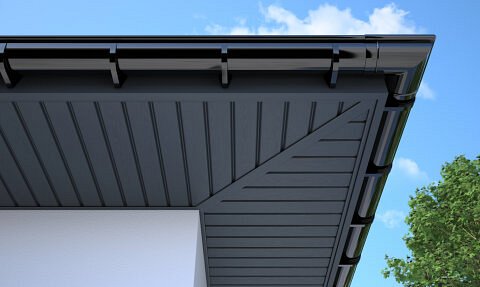 Odpowiednio dobrane elementy konstrukcyjne mają wpływ na trwałość pokrycia dachowegoPodsufitka dachowa tradycyjna najczęściej tworzona jest z PVC. Stosowanie jej jest niezwykle proste, choć zaleca się korzystanie z osób nieco bardziej doświadczonych w zakresie montażu dla uzyskania lepszych efektów wizualnych. Podsufitka dachowa tradycyjna to produkt, który niewiele waży i dostępna jest w wielu klasycznych kolorach, dzięki czemu powierzchnia pod dachem może przybrać stonowaną barwę. Produkt znajdziemy między innymi w ofercie firmy Krop System.